Համավարակի հետևանքները մեղմելուն ուղղված դրամաշնորհային հիմնադրամի հայտի օրինակելի ձևՀայտի հետ կապված բոլոր հարցերով դիմել —————— համայնքի ղեկավար —— ————-——ին   (նշել կոնտակտային անձի տվյալները՝  բջջ հեռ., էլ փոստի հասցե)          կամ տնտեսական զարգացման պատասխանատու ——————  ————————ին (նշել կոնտակտային անձի տվյալները՝  բջջ հեռ., էլ փոստի հասցե)1. Հայտատու համայնք/ համայնքներԱխուրյան համայնք  2. Ամսաթիվ27.04.2021թ.3. Ծրագրի անվանումԱրևային ֆոտովոլտային կայանի տեղադրում4. Ծրագրի  նկարագությունԱխուրյան համայնքի 4 բնակավայրեր՝ Բասեն, Կառնուտ, Հովիտ, Ջրառատ, գազիֆիկացված չեն։ Բասեն բնակավայրում գործում է համայնքային մանկապարտեզ, որտեղ հաճախում է Բասեն և հարակից բնակավայրերից  90 երեխա։ Մանկապարտեզն ունի 12 աշխատակից։ Մանկապարտեզի շենքը երկհարկանի է, մոտ 1000 քմ մակերեսով, որի ջեռուցումը, սննդի պատրաստումը և օգտագործվող տաք ջուրը կազմակերպվում է էլեկտրական սարքերի միջոցով։ Ամսական միջինում ծախսվում է 5500 կվտ/ժ էլեկտրոէներգիա /250 000 ՀՀ դրամ/, որը համայնքային բյուջեի վրա առաջացնում է լրացուցիչ ծանրաբեռնվածություն։ Այդ ծանրաբեռնվածության պատճառով շատ ծրագրեր, որոնք նույնպես կարևոր են համայնքի տնտեսական և սոցիալական զարգացման համար, դեռ չեն իրականացվել։ Նշենք նաև որ մինչ համայնքների խոշորացումը Բասեն գյուղի մանկապարտեզը ձմռան ամիսներին ֆինանսական միջոցների սղության պատճառով չի գործել և աշխատակիցները 5-6 ամիս չեն աշխատել, իսկ երեխաները զրկված են եղել նախադպրոցական կրթություն ստանալու իրավունքից։ Բասեն բնակավայրում էլեկտրոէներգիայի սպառումը միայն մանկապարտեզով չի սպառվում, բնակավայրում գործում է մոտ 60 լուսակետով փողոցային լուսավորության համակարգ, որը ընդգրկում է լուսավորության ենթակա տարածքի մոտ 40 տոկոսը։ Կորոնավիրուսի համաճարակով պայմանավորված սահմանափակումների հետևանքով Բասեն բնակավայրի ուսումնական հաստատություններ հաճախող բնակչությունը բախվեց ևս մի խնդրի, այն է  որակյալ ինտերնետ կապի ոչ բավարար հասանելիության։ Բնակչության զգալի մասը օգտվում է շարժական ինտերնետ կապի ծառայություններից, որը պայմանավորված բնակավայրի տեղադիրքով ոչ միշտ է հասանելի։ Անհրաժեշտություն կա բնակավայրում բարձրացնել ինտերնետ ծառայությունների որակը կառուցելով օպտիկամանրաթելային կապուղի։Վերը նշված հիմնահարցերը փոխկապակցված են և լուծումը դիտարկում ենք մեկ ծրագրի շրջանակում։Ծրագրով նախատեսում ենք կառուցել 30 կվտ հզորությամբ արևային ֆոտովոլտային կայան, որի արտադրած էլեկտրոէներգիան կօգտագործվի մանկապարտեզի կարիքների և փողոցային լուսավորությունն ապահովելու համար։ Կայանի գործարկման արդյունքում կունենանք ֆինանսական խնայողություններ, որոնք կուղղվեն համայնքի տնտեսական այլ ծրագրերի իրականացմանը։ Ախուրյան համայնքի ղեկավարին առաջարկություն են ներկայացրել համայնքում գործունեություն ծավալող տնտեսավարողներ՝ 1. Ինտերնետ ծառայություններ մատուցող «Դայանանետ» ՍՊԸ  կազմակերպությունը, որը նախատեսում է Բասեն բնակավայրում իրականացնել օպտիկամանրաթելային կապուղու անցկացում, Բասեն գյուղի 8Բ փողոցում  և 9 փողոցի մոտ 1 կմ հատվածում հենասյուների տեղադրում, որոնք կտրամադրվի նաև բնակավայրի փողոցային լուսավորության ընդլայնմանը, իսկ «Դայանանետ» ՍՊԸի կողմից օգտագործվող սարքավորումները կսնուցվեն արևային ֆոտովոլտային կայանի միջոցով արտադրվող էլեկտրոէներգիայով։2. Մեդիա ոլորտում ծառայություններ մատուցող «Ֆյուչր ինդաստրիս» ՍՊԸ՝ հաշվի առնելով համայնք-մասնավոր հատված համագործակցությունը, որը միտված է համայնքում բիզնես միջավայրի բարելավմանը և տնտեսական ակտիվության խթանմանը, պատրասակամ է մասնակցել ծրագրի իրականացմանը և ծրագրի իրականացման դեպքում կզբաղվի ծրագրի ընթացքի և արդյունքների մասին տեղեկատվության տարածմամբ և լուսաբանմամբ։Ծրագրի շահառուներ հանդիսանում են Ախուրյան համայնքի բնակչությունը, ինչպես նաև համայնքում տնտեսական գործունեություն ծավալող կազմակերպությունները։  5. Հայտի մշակման գործընթացի մասնակիցներ1.Ախուրյան համայնքի տնտեսական զարգացման պատասխանատու2. Բասեն բնակավայրի վարչական ղեկավարի աշխատակազմ3. «Դայանանետ» ՍՊԸ4. «Ֆյուչր ինդաստրիս» ՍՊԸ 6. Ծրագրի նպատակը և խնդիրներըԾրագրի նպատակն է Ախուրյան համայնքի Բասեն բնակավայրում ունենալ այլընտրանքային էներգիայի աղբյուր հանդիսացող արևային ֆոտովոլտային կայան, օպտիկամանրաթելային կապուղով ինտերնետ կապ, ընդլայնված փողոցային լուսավորության ցանց։ Ծրագրի արդյունավետ իրականացման համար նախատեսել ենք այն իրականացնել 3փուլովՙ նախապատրաստական, հիմնական և ավարտական:Ծրագրի նախապատրաստական փուլում նախատեսել ենք պայմանագրերի կնքում ծրագրի աշխատակազմի հետ, համագործակցության հուշագրերի կնքում «Դայանանետ» ՍՊԸ և «ֆյուչր ինդաստրիս» կազմակերպությունների հետ: Ծրագրի իրականացման համար անհրաժեշտ պարագաների, գրենական պիտույքների ձեռքբերում:Ծրագրի հիմնական փուլում իրականացվելու է արևային ֆոտովոլտային կայանի կառուցման աշխատանքները, օպտիկամանրաթելային կապուղով ինտերնետ կապի անցկացումը, ընդլայնված փողոցային լուսավորության ցանցի տեղադրումը: Ինչպես նաև նկարահանվելու և եթեր է հեռարձակվելու ծրագրի ընթացքը լուսաբանող ռեպորտաժը:Ծրագրի ավարտական փուլում կազմվելու և հանձնվելու են ծրագրի ֆինանսական և նկարագրողական հաշվետվությունները: Նկարահանվելու և հեռարձակվելու է ծրագրի արդյունքները լուսաբանող ռեպորտաժը, ինչպես նաև իրականացվելու է դրա տարածումը սոցիալական ցանցերում: Գլոբալ տաքացումը, ավանդական էներգակիրների սահմանափակումը մարդկության համար լրջագույն մարտահրավերներից է։ Գլոբալ տաքացման հետևանքները կանխելու նպատակով ձգտում ենք ստեղծել էկոլոգիապես մաքուր ու կանաչ համայնք։ Այդ իսկ պատճառով համայնքում նախընտրում ենք կառուցել էներգիայի այլընտրանքային աղբյուրներ։ Դառնալով ինքնավար արտադրողներ զերծ կմնանք նաև էլեկտրոէներգիայի սակագնի գնաճից։ Կայանի տեղադրումը ունի բնապահպանական նշանակություն, քանի որ 30 կվտ հզորությամբ արևային ֆոտովոլտային կայանը CO2  գազի արտանետումները 30 տարվա ընթացքում կրճատում է 87 տոննայով։7. Իրականացման ժամկետՀայտի հաստատման ֆինանսավորման տարվա ընթացքում։Ծանոթությունՙ դրամաշնորհային հիմնադրամի ծրագրի ավարտը 15.12.2022թ է։8.Իրականացման վայրի հասցենՀՀ Շիրակի մարզ Ախուրյան համայնք Բասեն բնակավայր9.Ակնկալվող արդյունքներ (այդ թվում՝ ազդեցությունը համայնքի այլ ոլորտների վրա և միջանկյալ արդյունքներ, օր.՝ ժամանակավոր աշխատատեղեր ծրագրի իրականացման ընթացքում)Ինքնին ծրագիրը նորարարական է ուղղված տնտեսության բարելավմանը, համյանք-մասնավոր հատված համագործակցության իրականացմանը և շարունակականության ապահովմանը։ Ծրագրի իրականացման առանցքը համայնքի ամբողջ բնակչությանը հնարավորություն տալիս օգտվել որակյալ ծառայություններից։ Ծրագրի արդյունքները առավել ցայտուն կերևան մանկապարտեզ հաճախող երեխաների և մանկապարտեզի աշխատակազմի, դպրոցականների և ուսուցիչների,  այլ ուսումնական հաստատություններ հաճախող անձանց վրա։Արևային ֆոտովոլտային կայանի տեղադրման արդյունքում տարեկան կունենանք մոտ 43 200 կվտ/ժ արտադրած էլեկտրոէներգիա, որի արդյունքում տարեկան տնտեսած գումարը կկազմի 1 950 000 ՀՀ դրամ։Ծրագրի իրականացման արդյունքում Ախուրյան համայնքի Բասեն, Հովիտ, Ջրառատ բնակավայրերի երեխաները հնարավորություն կունենան օգտվել նախադպրոցական կրթություն ստանալու իրավունքից։ Մանկապարտեզի աշխատակիցները ձմռան ամիսներին զրկված չեն լինի աշխատանքից։ Ինտերնետ կապի օպտիկամանրաթելային կապուղու անցկացման արդյունքում Բասեն բնակավայրի բնակչությունը կօգտագործի որակյալ ինտերնետ կապ, կօգտվի թվային հեռուստատեսությունից։Համայնք-մասնավոր հատված համագործակցության արդյունքում  «Դայանանետ» ՍՊԸ կազմակերպության կողմից  8Բ և 9 փողոցի մի հատվածում տեղադրված  հենասյուները կոգտագործվեն բնակավայրում փողոցային լուսավորության ընդլայնման համար, արդյունքում  կունենանք  մոտ 1,5 կմ երկարությամբ լուսավորված փողոցներ։Նորարարական մոտեցումների համալիր կիրառման  արդյունքում համայնքում լուծվում են տնտեսական և բնապահպանական խնդիրներ, ստեղծվում է նախադեպ համայնք-մասնավոր հատված համագործակցության և բիզնես միջավայրի բարելավման համար։Ծրագրի իրականացումը օրինակ կհանդիսանա և գրավչություն կառաջացնի ներդրումներ ներգրավելու համայնքում:Ծրագրի ընթացքի, ավարտի և արդյունքների մասին նկարահանված հոլովակները կլուսաբանեն սոցիալական ցանցերում և հեռուստատեսությամբ, որը ևս դրական ազդեցություն կունենա համայնքում ներդրումային միջավայրի գրավչությանը։Ծրագրի իրականցման արդյունքում կունենանք 5-6 ժամանակավոր և 1 հիմնական աշխատատեղ։10.Պատասխանատուներ (այդ թվում՝ համայնքապետարանից դուրս)11. Հայտատու համայնք(ներ)ի ՏԱՊ-(եր)ի եւ բյուջեի համապատասխան հատվածը, որտեղ արտացոլված է ներկայացվող ծրագիրը12. Ծրագրի ընդհանուր արժեքըԿից ներկայացվում է ծրագրային բյուջեն13. Հայտավորվող ֆինանսական միջոցներ17 000 եվրո14.Համաֆինանսավորման չափն ու ձևըԱխուրյանի համայնքապետարանի համաֆինանսավորումը ընդամենը 1303 եվրո , որից 963 եվրո բնեղեն  և 340 եվրո ֆինանսական15. Այլ լրացուցիչ տեղեկություններ և տվյալներԲասեն համայնքը գտնվում է Գյումրի քաղաքից  16 կմ դեպի արևելք, Փամբակի լեռնաշղթայի արևմտյան փեշերին: Ծովի մակարդակից բարձր է 1620մ:  Գյուղը սահմանակից է Լոռվա մարզին,  Ախուրյանի, Արևիկի, Այգաբացի, Ջրառատի, Հովիտի, Կառնուտի, Մեղրաշենի, Փանիկի  վարչական տարածքներին :     Համայնքի աշխարհագրական դիրքը լեռնային է գտնվում է ուժեղ սեյսմիկ գոտում: Մթնոլորտային տեղումների միջին տարեկան քանակը կազմում է 509 մմ, օդի դիտված բացարձակ նվազագույն ջերմաստիճանը` -360C, օդի միջին ջերմաստիճանը հունվարին` -180C, օդի դիտված բացարձակ առավելագույն ջերմաստիճանը` +380C, օդի միջին ջերմաստիճանը հուլիսին` +340C:Պահանջվող փաստաթղթերՊահանջվող փաստաթղթեր16. Ավագանու նիստի արձանագրություն17.Համայնքի բյուջեից քաղվածք՝ ի վկայություն հայտավորվող ծրագրի համաֆինանսավորումը նախատեսած լինելու մասինԵթե կարգավորված է այլ կերպ, քան նշված է կետ 11-ում։18.Միջհամայնքային ծրագրի դեպքում համագործակցության հուշագիր / համաձայնագիր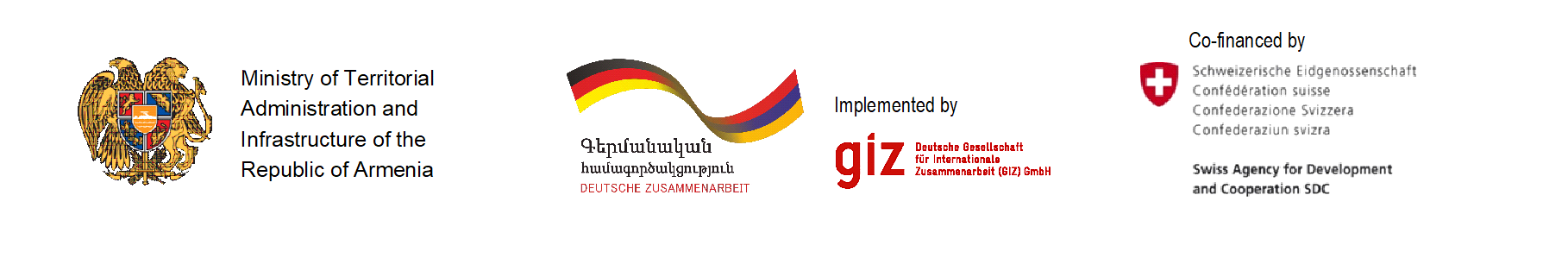 